«12» май 2021 й.	                             № 68                            «12» мая 2021 г.О внесении изменений и дополнений в Положение о проведении аттестации муниципальных служащих органа местного самоуправления Сельского поселения Староматинский сельсовет муниципального района Бакалинский район Республики Башкортостан, утвержденное решением Совета № 35 от 22.07.2009 г. В соответствии с Конституцией Российской Федерации, Федеральным законом от 06.10.2003 г. № 131-ФЗ «Об общих принципах организации местного самоуправления в Российской Федерации», Федеральным законом от 02.03.. № 25-ФЗ «О муниципальной службе в Российской Федерации», Законом Республики Башкортостан от 05.02.2009 г. № 95-з (в ред. От 04.03.2014) «Об утверждении Типового положения о проведении аттестации муниципальных служащих в Республике Башкортостан», Уставом сельского поселения Староматинский сельсовет муниципального района Бакалинский район Республики Башкортостан, Совет сельского поселения Староматинский сельсовет муниципального района Бакалинский район Республики БашкортостанРЕШИЛ:Внести в решение Совета № 35 от 22.07.2009 г. «Об утверждении Положения о проведении аттестации муниципальных служащих органа местного самоуправления Сельского поселения Староматинский сельсовет муниципального района Бакалинский район Республики Башкортостан» следующие изменения и дополнения: п. 2 Раздела II «Организация проведения аттестации» дополнить абзацем следующего содержания: «Состав аттестационной комиссии формируется таким образом, чтобы была исключена возможность возникновения конфликтов интересов, которые могли бы повлиять на принимаемые аттестационной комиссией решения.». Приложение 1 к Положению о проведении аттестации муниципальных служащих органа местного самоуправления сельского поселения Староматинский сельсовет муниципального района Бакалинский район Республики Башкортостан изложить в следующей редакции: «Приложение 1                                                                                                     к  Положению о проведении аттестации                                                                                              муниципальных служащих органа местного                                                                            самоуправления сельского поселения Староматинский                                                                                                   сельсовет муниципального района Бакалинский район                                                                                                                   Республики БашкортостанАТТЕСТАЦИОННЫЙ ЛИСТ1. Фамилия, имя, отчество ________________________________________2. Год, число и месяц рождения ___________________________________3. Сведения    о    профессиональном    образовании,     получениидополнительного профессионального образования__________________________________________________________________           (когда и какое учебное заведение окончил,__________________________________________________________________     специальность и квалификация по образованию, документы__________________________________________________________________   о получении дополнительного профессионального образования,     ученая степень, ученое звание, квалификационный разряд,                  дата их присвоения)4. Замещаемая  должность  на  момент аттестации и дата назначения,утверждения на эту должность _____________________________________5. Общий трудовой стаж, в том  числе  стаж  муниципальной  службы,стаж работы в данном органе (его подразделениях) ___________________________________________________________________________________6. Вопросы к аттестуемому и краткие ответы на них __________________________________________________________________________________7. Замечания  и  предложения, высказанные  членами  аттестационнойкомиссии _____________________________________________________________________________________________________________________________________________________________________________________________8. Замечания и предложения, высказанные  аттестуемым муниципальнымслужащим ___________________________________________________________________________________________________________________________9. Краткая  оценка  выполнения муниципальным служащим рекомендацийпредыдущей аттестации ____________________________________________                             (выполнены, выполнены частично,                                      не выполнены)10. Решение аттестационной комиссии ______________________________                                       (соответствует замещаемой__________________________________________________________________       должности; не соответствует замещаемой должности)11. Количественный состав аттестационной комиссии ________________На заседании присутствовало ______ членов аттестационной комиссии.Количество голосов за ____________, против ____________.12. Рекомендации аттестационной комиссии _________________________                                                (о поощрении__________________________________________________________________      муниципального служащего, о повышении его в должности,__________________________________________________________________      о направлении муниципального служащего на получение__________________________________________________________________         дополнительного профессионального образования,__________________________________________________________________ об улучшении деятельности аттестуемого муниципального служащего)13. Примечания и особые мнения членов комиссии _____________________________________________________________________________________Председатель аттестационной комиссии _________________________________________________ _____________________________________________     (подпись)                   (расшифровка подписи)Заместитель председателя аттестационной комиссии _____________________________________ _____________________________________________     (подпись)                   (расшифровка подписи)Секретарь аттестационной комиссии ____________________________________________________ _____________________________________________     (подпись)                   (расшифровка подписи)Члены аттестационной комиссии ________________________________________________________ _____________________________________________     (подпись)                   (расшифровка подписи)Дата проведения аттестации _______________________________________С аттестационным листом ознакомилсяДата ______________    Подпись аттестуемого ______________________                                                                                                             ». Настоящее решение разместить на официальном сайте администрации сельского поселения Староматинский сельсовет муниципального района Бакалинский район республики Башкортостан.Настоящее решение вступает в силу со дня его официального обнародования.Председатель Совета сельского поселения Староматинский сельсовет муниципального района Бакалинский район Республики Башкортостан                                                Т.В. Кудряшова                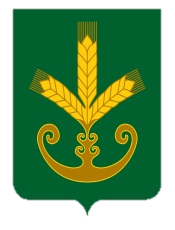 Башкортостан РеспубликаҺыБакалы районымуниципаль районыныңИςке Маты ауыл советыауыл биләмәһе СоветыРеспублика БашкортостанСовет сельского поселенияСтароматинский сельсоветмуниципального районаБакалинский районҠАРАР                           РЕШЕНИЕ